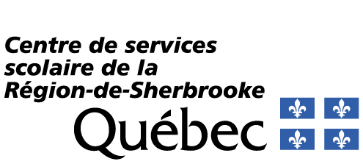 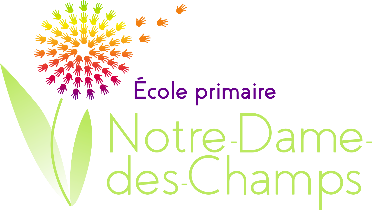 DISCIPLINESde la 5e  année du primaireDISCIPLINESde la 5e  année du primaireRÉSULTATS INSCRITS AU BULLETINRÉSULTATS INSCRITS AU BULLETINRÉSULTATS INSCRITS AU BULLETINNature des différentes évaluations des apprentissagesLes compétences et les connaissances seront évaluéesà l’aide des moyens suivants :DISCIPLINESde la 5e  année du primaireDISCIPLINESde la 5e  année du primaireÉTAPE 1 (20%)Du 29 août au 4 novembreÉTAPE 2 (20%)Du 7 novembre au 16 févrierÉTAPE 3 (60%)Du 20 février au 23 juinNature des différentes évaluations des apprentissagesLes compétences et les connaissances seront évaluéesà l’aide des moyens suivants :Français, langue d’enseignementLire  (40%)Situation d’apprentissage et d’évaluation,Dictée d’apprentissage,Cercle de lecture,Discussions, projets,Grilles d’observation.Français, langue d’enseignementÉcrire (40%)Situation d’apprentissage et d’évaluation,Dictée d’apprentissage,Cercle de lecture,Discussions, projets,Grilles d’observation.Français, langue d’enseignementCommuniquer oralement (20%)Situation d’apprentissage et d’évaluation,Dictée d’apprentissage,Cercle de lecture,Discussions, projets,Grilles d’observation.MathématiqueRésoudre une situation-problème (30%)Situation d’apprentissage et d’évaluation,Résolution de problèmesObservations.MathématiqueUtiliser un raisonnement mathématique (70%)Situation d’apprentissage et d’évaluation,Résolution de problèmesObservations.Anglais, langue secondeCommuniquer oralement en anglais (45%)Situation d’apprentissage et d’évaluation,Portfolio, exercices, observations,Entretien,Discussions, projets. Anglais, langue secondeComprendre des textes lus et entendus (35%)Situation d’apprentissage et d’évaluation,Portfolio, exercices, observations,Entretien,Discussions, projets. Anglais, langue secondeÉcrire des textes (20%)Situation d’apprentissage et d’évaluation,Portfolio, exercices, observations,Entretien,Discussions, projets. Science et technologieScience et technologieSituation d’apprentissage et d’évaluation, Observations, projets.Géographie, histoire et éducation à la citoyennetéGéographie, histoire et éducation à la citoyennetéSituation d’apprentissage et d’évaluation, Discussions, projets.Éthique et culture religieuseÉthique et culture religieuseSituation d’apprentissage et d’évaluation, Discussions, projets.MusiqueMusiqueSituation d’apprentissage et d’évaluation variées dans les trois compétences,Observations de l’utilisation des savoirs essentiels,Discussions sur les œuvres entendues et jouées, sur les stratégies d’apprentissage ainsi que l’utilisation du vocabulaire disciplinaire.Arts plastiquesArts plastiquesSituation d’apprentissage et d’évaluation, observations, discussions, projets.Éducation physique et à la santéÉducation physique et à la santéSituation d’apprentissage et d’évaluation, Entretien,  observations des pratiques, Discussions, projets.